CURRICULUM VITAE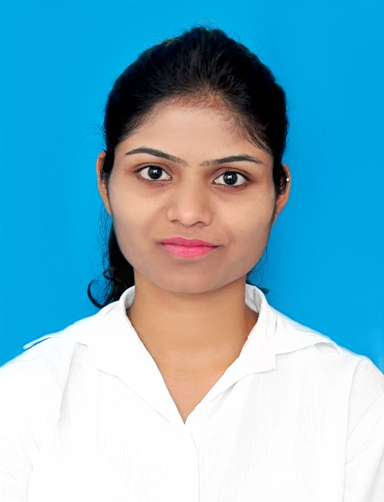 NIKITA E-mail: nikita.373846@2freemail.com CAREER OBJECTIVE:To build successful career in the field of HR Executive, to constantly strive forward for professional excellence by contributing my skills, abilities and experience in the field (2+ Years) towards achievement of both organizational objectives and personal career goal.SKILLS:Reliable team player with active listening & communication skills.Good analytical and logical skills with positive attitude.Problem Solver, Multitasking, Ethical & Creative Thinking, Quick Learner & Self-Motivated.EDUCATIONAL QUALIFICATIONS:MBA – HR from Deogiri Institute of Engineering and Management Studies, Aurangabad in 2015.BCA from Deogiri Institute of Engineering and Management Studies, Aurangabad in 2013.HSC from Vivekanand College, Aurangabad in 2010.SSC from Shishuvihar High School, Aurangabad in 2008.EMPLOYEMENT HISTORY:Currently Employed as a HR Assistant – Executive with daVITza India Private Limited (MNC) (Maharashtra, India) from January 2017 to Present. Employed as Process Executive (Operations) with Infosys BPO Limited (Maharashtra, India) from August 2015 to December 2016.PROFESSIONAL EXPERIENCE:At daVITza India Private Limited (MNC) (India)daVITza India Private Limited is defining the term Revenue Analytics for the industry. It means a decision support system based on a solid data foundation that helps finance and contracting leaders predict revenue and effectiveness of pricing Incentives. daVIZta has offices both in the US and India.Human Resource & Other Activities:Create and maintain the Employee records – for all existing employees and new joiners.Attendance, Leave Records and coordinate with the HR Portal representative to upload the policy documents etc.Support the new recruitment process of hiring and interviews – Preparation of JDs, searching suitable candidates by job posting, searching on job portals and doing the initial interview round with each candidate and then scheduling the interview.Coordinating and Implementing the Joining and Exit process.Provide Training and Induction to all new joiners and explain the policies to them.Develop documents required for Policies, Process for India and US employees.Manage the appraisal process and documentation for all employees.Manage all Training related activities – organizing, feedback, maintaining attendance records and sharing the required information.Organize monthly celebrations, festivals and other events to enhance the interaction of all the team members.Other Exposures:Travel desk support for India team travels – Visa, Ticketing and Travel bookings.US visitors – Hotel and Cab bookings, follow up for the confirmation and payments.Co-ordinate to get the maintenance work for office equipments – Purchases and Repairs.Maintain the inventory of all IT and other assets of the company.Get vendors for any new purchases, maintain accounts with existing vendorsAt Infosys BPO Limited (India)Infosys BPO Limited is an end-to-end outsourcing services provider which addresses the business challenges and unlocks business value by applying proven process methodologies with integrated IT and business process outsourcing solutions.Responsibilities:     Maintaining HR recordsScheduling Training new or existing employeesCommunicating and explaining the organization's HR policies to the employeesConducting various welfare activities Community initiatives programs - organizing and participation Regular updating of communication channelsConducting employee orientation and facilitating newcomers joining formalities Escalating to the right level depending on the nature of the grievance or issuesPreparing letters such as offer and confirmationImplementing and administering performance management processes as per the PMS policy and timelinesEngaging with employees on a regular basis to understand the motivation levels of people in the organization.SYSTEM PROFICIENCY:M.S. Office Package and IntranetHR Software: JIRA, PANORAMA, Time Attendance, Office Timer and Pay Square.PERSONAL INFORMATION:Date of Birth: 12th November 1992Marital Status: SingleNationality: IndianPlace: Pune, MaharashtraLanguages Known: English, Hindi, Marathi